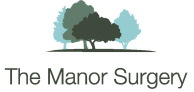 Proposed acquisition of Kennington Health CentreFAQs for Manor Surgery patientsIn March 2023, the partners at Botley Medical Centre gave notice on their contract to provide GP services in Botley and Kennington. We are excited to announce that we will be taking over the running of the Kennington Health Centre site from 1st October 2023, with 19 Beaumont Street GP practice taking over the running of Botley Health Centre site. Kennington Health Centre is currently a branch surgery of Botley Medical Centre, housed in a large purpose-built site with 8 consulting rooms. There are currently approximately 4,950 patients registered with Botley Medical Centre who live within the new Kennington boundary and we will look to automatically register all of these, resulting in a new list size of nearly 25,000 patients.Why are we doing this?		Working together as one larger organisation will strengthen our ability to maintain high quality care for our patients. We will be able to invest in innovation and create a more sustainable GP Practice by sharing the resources and growing our expertise across both practices. When will this happen?	The planned date of acquisition is 1st October 2023.		How will the proposed changes benefit patients?The new structure should not affect our patient services at the Manor Surgery but in time will enable us to provide greater flexibility for patients and, we hope will give us the opportunity to provide new patient services. 					How will the change affect the GPs, nurses and other healthcare professionals our patients will be able to see at the practices?				By working together we will be able to build a larger clinical team with more staff and a wider pool of knowledge and experience to look after all our patients. The expansion of the team will also create a more robust support structure to ensure the smooth running of both the surgeries and it will give all our staff more opportunities to train and develop their knowledge and expertise.Will I have to go to another site for my consultations?
No. Continuity of care is very important to us. You will continue to be able to see the same staff in your usual location. 	In some circumstances, it may be more advantageous for you to be seen at another site - for example, if you need to see a healthcare professional who specialises in a particular area. If you wish to take advantage of this you will be able to. Some of our patients live closer to Kennington than to Headington and they will be able to choose which site they go to.			Will the changes mean it will be more difficult to get an appointment at the Manor Surgery because there will be more registered patients?
No. We will continue to review the appointment system and our aim is to improve on it further to ensure patients have access to the care they need and at the most convenient times to them. 	Are there plans to close either of the sites? No, the current sites at Headington and Kennington will remain open. 	If you have any queries or concerns about any of the above please feel free to contact the practice by email at manorsurgery@nhs.net 		